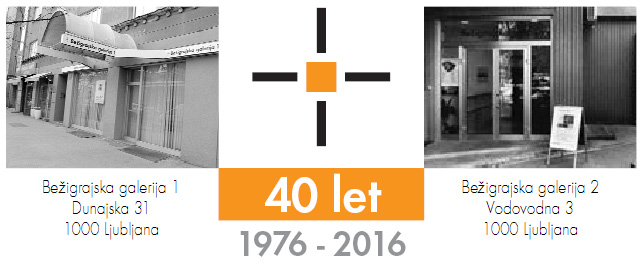                                                                                                                                    torek, 10. april 2018SPOROČILO ZA JAVNOSTBežigrajska galerija 2, Vodovodna 3
O•zvočenje 16 
Glasbeni festival201717.–19 april 2018Vljudno vabljeni na glasbeni festivalO•zvočenje 16 v torek, 17. aprila 2018, ob 19:00 v Bežigrajski galeriji 2 v Ljubljani.V okviru vsakoletne glasbene prireditve avtorske glasbe, ki poteka v Bežigrajski galeriji vse od leta 1977, se na tridnevnem festivalu predstavljajo avtorji elektronske, elektroakustične, akustične in eksperimentalne glasbe. Na tokratnem glasbenem festivalu se predstavljajo skupina SAETA, kitarist Elvis Šahbaz, duet Jože Bogolin in Marko Hatlak.Program:•  Torek, 17. april ob 19:00 
    SAETA, Nova skladba 2018, Za nov čas
Miloš Bašin - tolkala, ljudska glasbila, Aleš Gasparič - flavte, okarina, piščali, Lado Jakša - pihala, klaviature, Boštjan Perovšek - računalnik, zvočna okoljaSkupina SAETA je bila ustanovljena leta 1977 in takrat se je konstituirala kot prva in edina skupina, ki je v glasbeni usmeritvi združevala organizirano improvizacijo, elemente eksperimentalne glasbe na podlagi različnih partiturnih zapisov in navodil za izvajanje, elemente minimalistične (repetitivne) glasbe ter v živo izvajano ali posneto elektroakustično glasbo različnih zvočnih izvorov. To usmeritev je ohranila do danes. Uveljavila se je tako doma (Cankarjev dom v Ljubljani, Evropski mesec kulture, manjši kraji po Sloveniji) kot tudi v mednarodnem prostoru (nastopi po Evropi od Pariza (Bienale mladih, Muzej modernih umetnosti) do Gradca (Štajerska jesen) in na prostoru nekdanje Jugoslavije (Beograd – Evropski festival minimalne glasbe, Druga nova muzika, Opatija − Muzičko stvaralaštvo Jugoslavije). Leta 2002 je s sodelovanjem skladateljev iz Slovenije, Francije, Srbije in Črne gore pripravila prireditev "O-zvočenje 1". 
Zgoščenke: 1997, "SAETA / CONCERT 1979", 2007, "O-zvočenje 4, SAETA Koncert / Concert 2006, 2007, "OKOSTJA", 2009, »Koncert / Concert 2008« in leta 2011 »Sotočja« s Tinkaro Kovač.•  Sreda, 18. april ob 19:00 
    Elvis Šahbaz, akustična kitara
Predstavitev CD / zgoščenka Parenzana Blues, skladatelj: Elvis Šahbaz
Kitarist Elvis Šahbaz je nedavno predstavil svoj album Parenzana BluEs na VALu 202 v oddaji Na piedestal .

Četudi je Šahbaz samouk in album deluje celovito, kot bi si bile posamezne skladbe med seboj v sorodu, se v njegovih delih kaže izredna širina, kajti že sam naslov poudari blue. Modrino torej, modrino morja, modrost dojemanja sveta in življenja okoli sebe. Se pa v naslovu skriva tudi blu (notes), melanholija, svetobolje. Zavezanost blues glasbi, ki je v tem primeru vendar podrejena univerzalnim zakonitostim glasbe same, a ta v nobenem primeru ne zahteva žanrskega opredeljevanja. Melodije so čuječe in čuteče do tistega, v komer se porodijo, ter do vsega, kar tega stvaritelja obkroža. Parenzana BluEs je torej predvsem izliv, barva zvoka in poziv, ki kliče v prihodnost … . Zato so njegove melodije, kot je v spremljevalni knjižici zapisal Mef, brezčasne, kajti trajale bodo večno in zato tudi zahtevajo svoj čas, da se poglobimo vanje ter v njih začutimo vse čustvene odtenke, s katerimi Elvis pripoveduje lastno zgodbo o doživljanju tega sveta.
Nina Novak 
Več o  Elvisu Šahbazu na: www.jazzetna.com

•  Četrtek, 19. april ob 19:00 
   Jože Bogolin, tolkala in Marko Hatlak, harmonika
John Cage: Five (vibrafon, glas, harmonika)Steve Reich: Piano Phase (vibrafon, harmonika)Marko Hatlak: Harmagong (harmonika, gong solo)Phillip Glass: Glassworks Opening (vibrafon solo)John Cage: Dream (harmonika, vibrafon)Steve Reich: Clapping Music
Dva različna glasbila vtkana v celoto dveh interpretov, Marka Hatlaka na harmoniki in Jožeta Bogolina na tolkalih, tvorita pokrajino zvokov odeto v ritme in zvoke, ki so jih ustvarili najpomembnejši skladatelji tega in preteklega časa! Muzika, katerih jezik je razumljiv vsem, ustvarjata in poustvarjata širok repertoar od baroka, romantike, preko sodobne do minimalizma, pa vse do tanga in del ustvarjenih danes. Poslanstvo dveh povsem različnih glasbenikov združuje radovednost do sveta barv in iskanje nečesa novega “inštrumenta dveh”. Pojavljata se na najrazličnejših odrih, tako posamezno, kot skupaj, od ZDA pa do Japonske, širom po Sloveniji. Več o Marku Hatlaku na: www.markohatlak.org
Več o Jožetu Bogolinu na: www.drumartica.com. ●Prireditelj glasbenega festivala
Miloš Bašin, MGML-Bežigrajska galerija 2, Vodovodna 3Miloš Bašin ● Vodja in kustos Bežigrajske galerije 1 in 2T  01 436 69 57 (BG1) ●  01 436  40 57, 01 436 40 58 (BG2) ● FAX  01 436 69 58 ●  M  070 551 941 E   bezigrajska.galerija1.2@gmail.com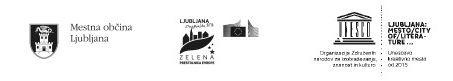 